«ЭТИ УДИВИТЕЛЬНЫЕ НАСЕКОМЫЕ»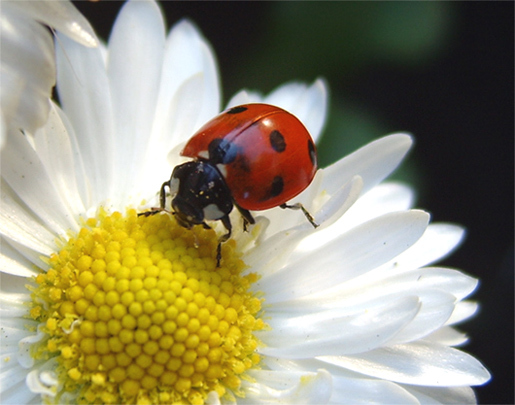 Образовательные области: познание, коммуникация,  художественное творчествоЗадачи.- Познакомить детей с разнообразным миром насекомых.- Дать представление о том, что насекомые- живые существа.- Учить находить общие характерные признаки насекомых.- Дать представление о среде обитания насекомых.- Учить составлять небольшой рассказ  по схеме о насекомых.- Продолжать учить отгадывать загадки.- Развивать логическое мышление, внимание, память, воображение.- Воспитывать интерес к разнообразию мира насекомых, стремление к сохранению его многообразия.Оборудование:Мультимедийная установка для показа слайдов с изображением насекомых.Альбомные листы на каждого ребенка.Цветные карандаши.Ход занятия.Рассматривание слайдов сизображением насекомых.Насекомые живые существа? Почему?Какие общие признаки у насекомых?Чем отличаются насекомые друг от друга?Какие насекомые живут только в воде (в траве, в воздухе)?Почему у них различна среда обитания?Как человек должен относиться к миру насекомых?Почему насекомые необходимы на Земле?Смогли бы люди жить на Земле без насекомых?Загадки о насекомых:По цветку ползет букашка, на ней красная рубашка. Маленькая крошка, на спине - горошки (божья коровка).2. Дом из камня с завитками,В этом доме - зверь с рогами (улитка).3. На лугу живет скрипач,Носит фрак и ходит вскачь (кузнечик).Голубой аэропланчикСел на желтый одуванчик (стрекоза).Не зверь, не птица - нос как спица.Летит – пищит, сядет - молчит.Кто его убьет, свою кровь прольет (комар).Шли плотнички без топоров,Срубили избу без углов (муравьи).Целый день везде летает,Очень всем надоедает (муха).Составление рассказа по схеме о мире насекомых.Дети берут карандаши и зарисовывают понравившихся насекомыхПочему понравилось насекомое? (беседа по рисункам).Подведение итогов занятия.